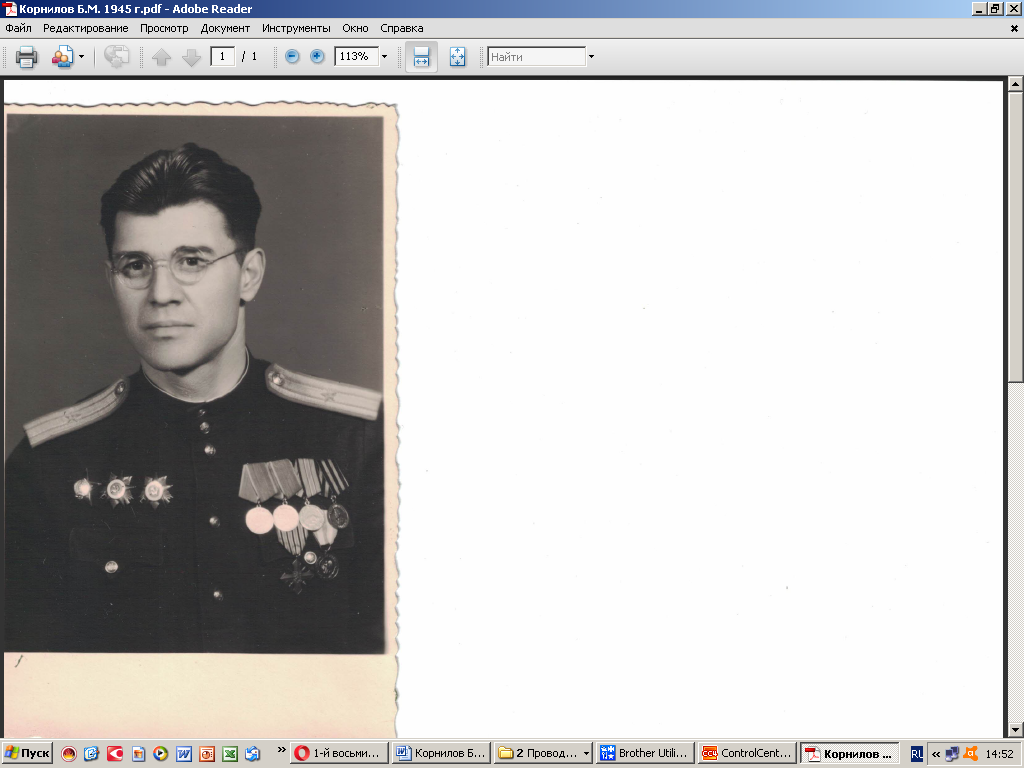 Корнилов Борис Михайлович (1909-1973)Генерал-майор медицинской службы. С 1954 года начальник медицинского отдела Уральского военного округа.День Победы Борис Михайлович встретил в Чехословакии.ПРАГА. Освобождена 9 мая 1945 г. войсками 1 УФ в ходе Пражской операции:
3 гв. А - 127 сд (полковник Красовский Николай Викторович) 76 ск (генерал-лейтенант Глухов Михаил Иванович).
4 гв. ТА - 10 гв. тк (генерал-лейтенант т/в Белов Евтихий Емельянович) в составе: 62 гв. тбр (полковник Прошин Иван Иванович), 63 гв. тбр (полковник Фомичев Михаил Георгиевич), 29 гв. мсбр (полковник Ефимов Андрей Илларионович); 70 гв. сабр (подполковник Корнюшкин Николай Федорович); 5 гв. мк (генерал-майор т/в Ермаков Иван Прохорович) в составе: 12 гв. мбр (полковник Борисенко Григорий Яковлевич), 10 гв. мбр (подполковник Гребников Евсей Иосифович); 424 гв. сап (подполковник Чувилев Иван Григорьевич).
3 гв. ТА - ПО (генерал-майор т/в Зиберов Иван Георгиевич) в составе: 69 мбр (полковник Ваганов Иван Семенович), 16 сабр (полковник Попов Петр Георгиевич), 50 отд. мцп (подполковник Калинин Вениамин Васильевич); 6 гв. тк (генерал-майор т/в Митрофанов Василий Андреевич) в составе: 52 гв. тбр (подполковник Курист Людвиг Иванович), 53 гв. тбр (генерал-майор т/в Архипов Василий Сергеевич); 7 гв. тк (генерал-майор Новиков Василий Васильевич) в составе: 55 гв. тбр (полковник Драгунский Давид Абрамович), 54 гв. тбр (полковник Чугунков Иван Ильич), 114 гв. тп (майор Курцев Борис Викторович), 1977 сап (майор Башкатов Дмитрий Федорович). http://www.soldat.ru/spravka/freedom/11-czechoslovakia.html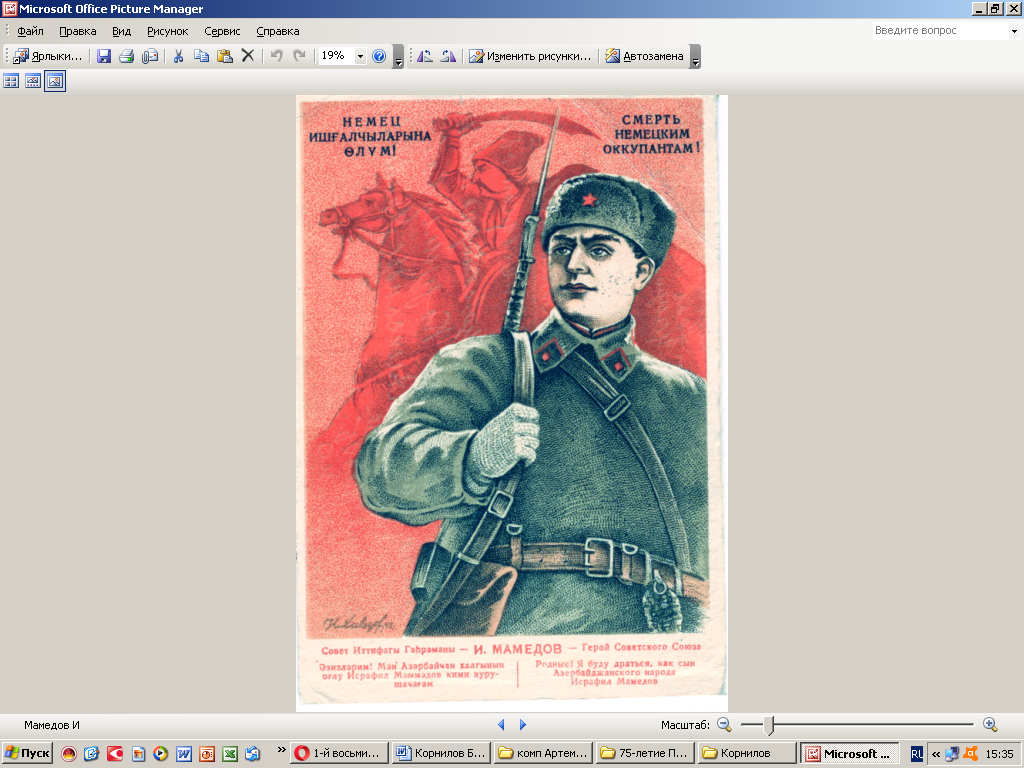  Открытое письмо Корнилова Б.М. жене Александре Яковлевне и сыновьям. 12 марта 1942 года.С 15 мая по 10 июня  1945 года   Корнилов Борис Михайлович вместе с войсками 4-го Украинского фронта Красной Армии находился в районе  города Хрудим  с.  Слатиняны  (Чехословакия). В старом  графском замке был организован торжественный вечер, посвященный Дню Победы 26 мая 1945 года.  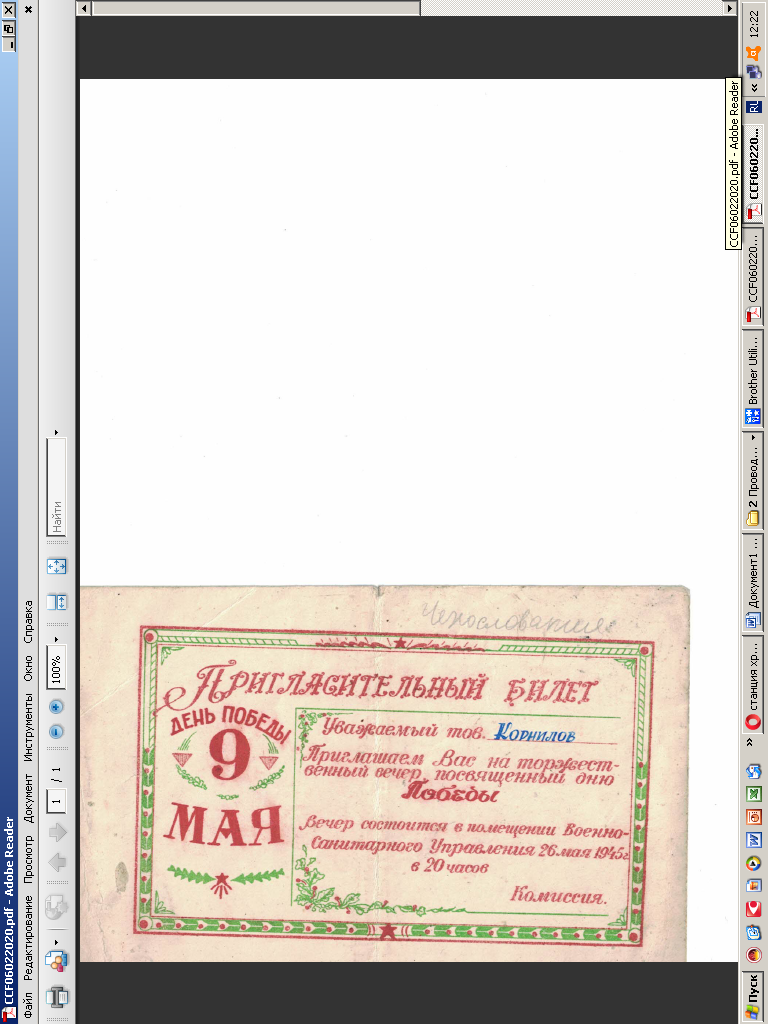 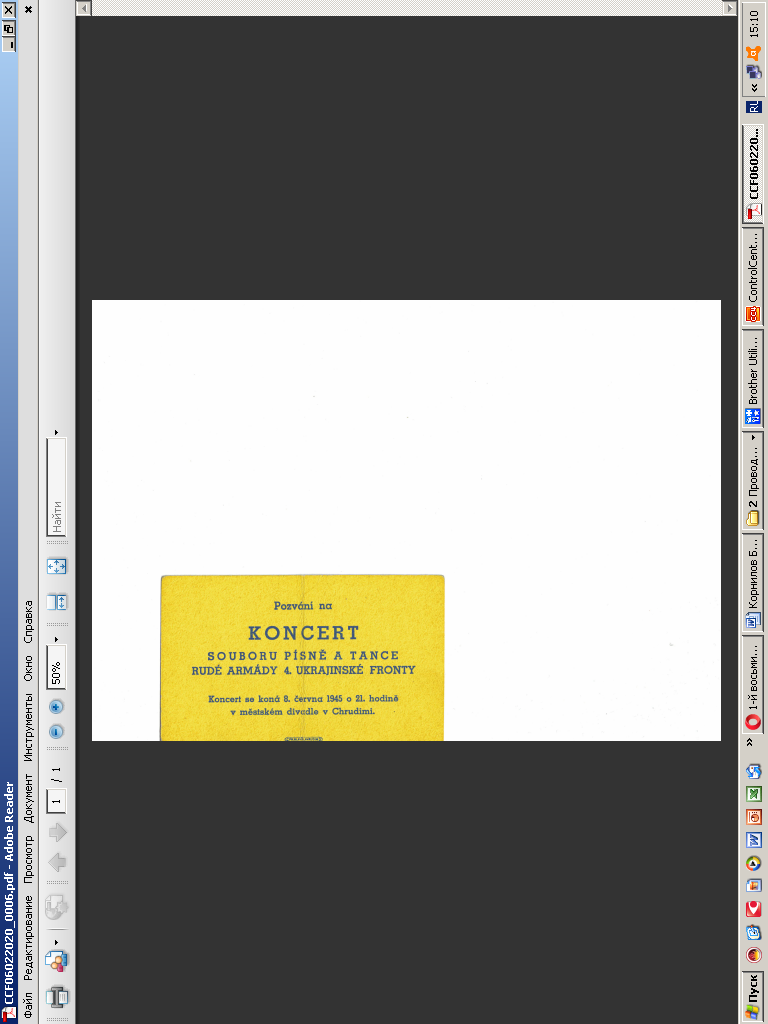 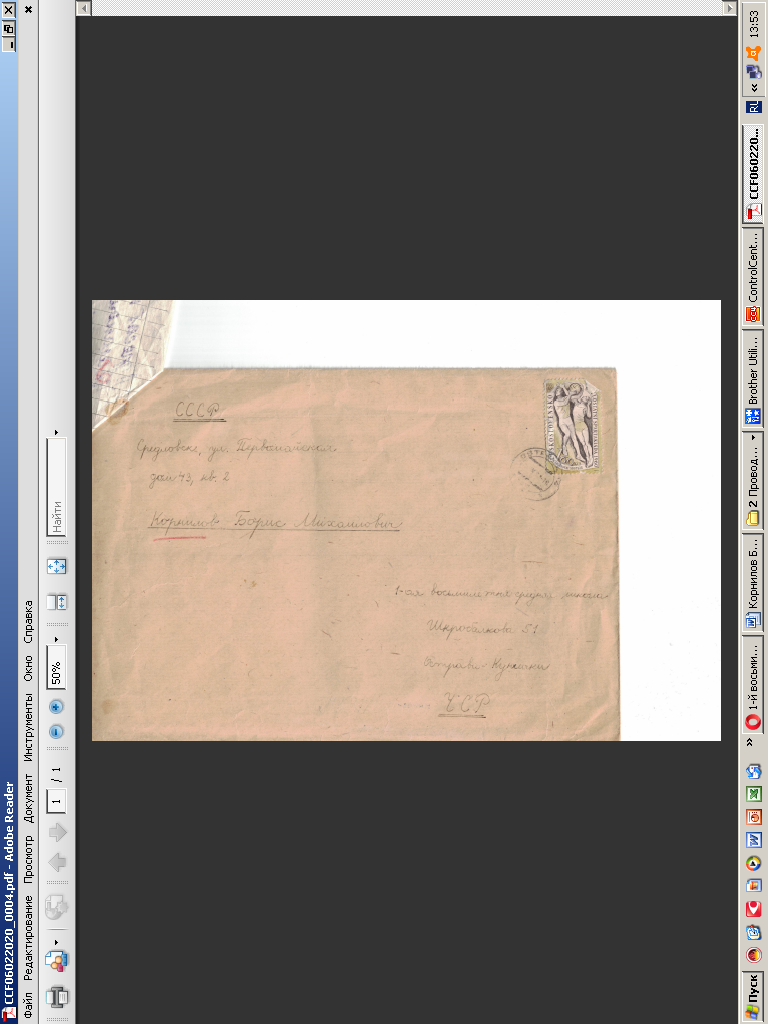 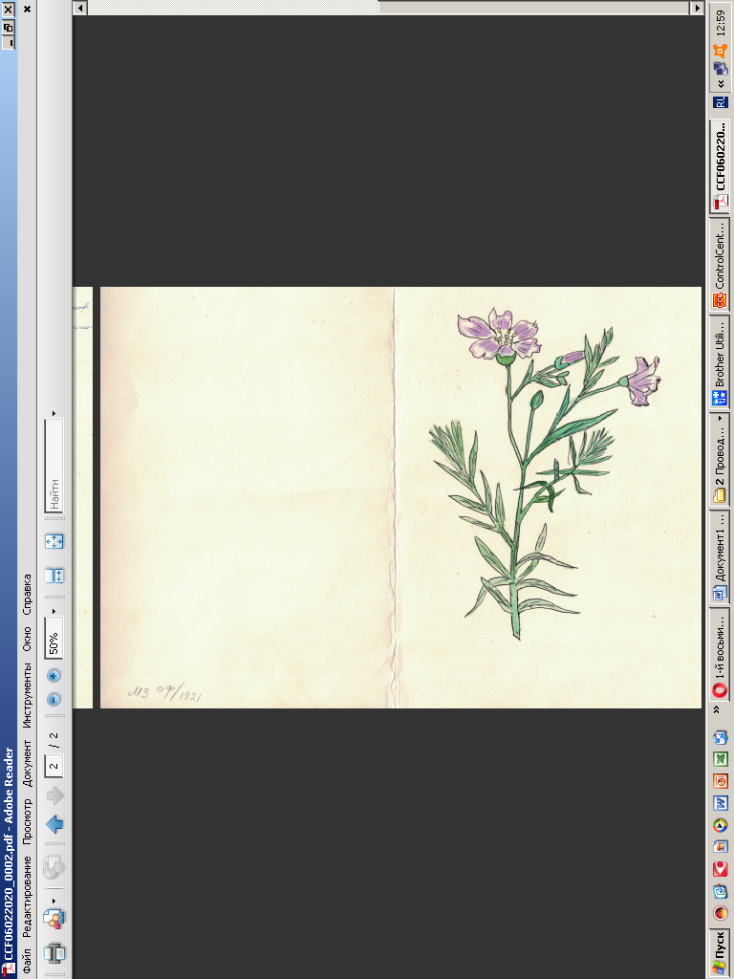 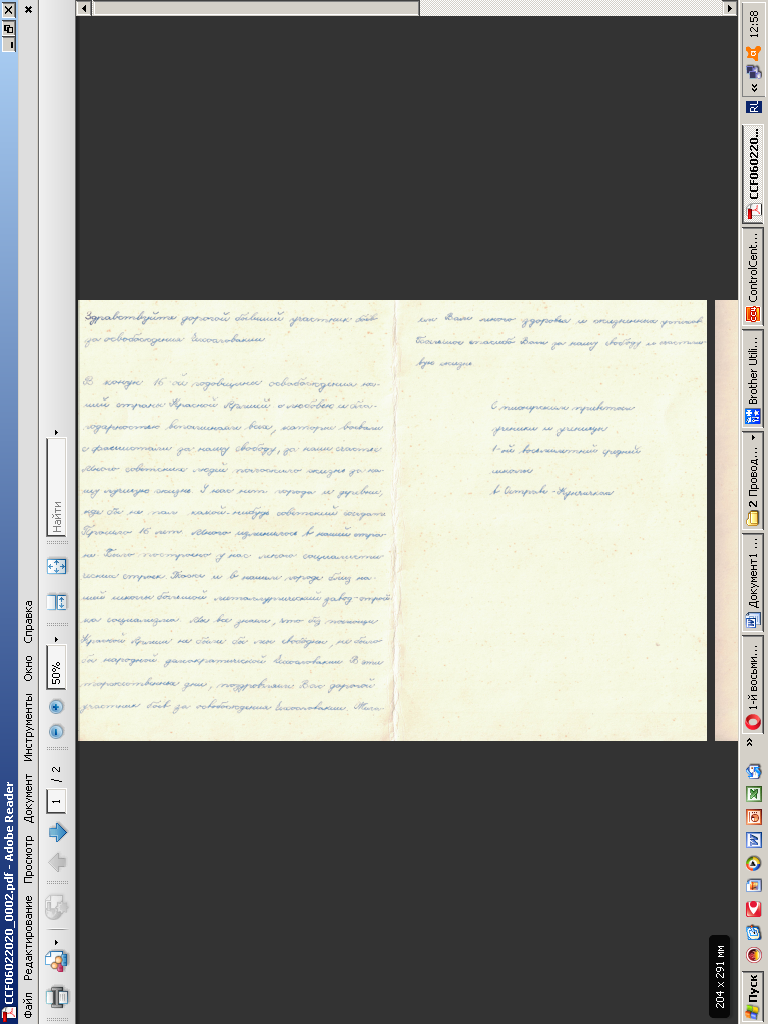 Здравствуй дорогой участник боев за освобождение Чехословакии. В канун 15-ой годовщины освобождения нашей страны Красной Армией с любовью и благодарностью вспоминаем всех, которые воевали с фашистами за нашу свободу, за наше счастье. Много советских людей положили  жизнь за нашу лучшую жизнь. У нас нет города и деревни, где бы не пал какой-нибудь советский солдат. Прошло 15 лет. Много изменилось в нашей стране. Было построено у нас  много социалистических строек. Тоже и в нашем городе  близ нашей школы большой металлургический завод – стройка социализма. Мы все знаем, что без помощи Красной Армии не были бы мы свободны, не было бы народной демократической Чехословакии. В эти торжественные дни поздравляем Вас дорогой участник боев за освобождение Чехословакии. Желаем Вам много здоровья и жизненных успехов. Большое спасибо Вам за нашу свободу и счастливую жизнь. С пионерским приветом ученики и ученицы 1-й восьмилетней средней школы в Остраве-Кунчичках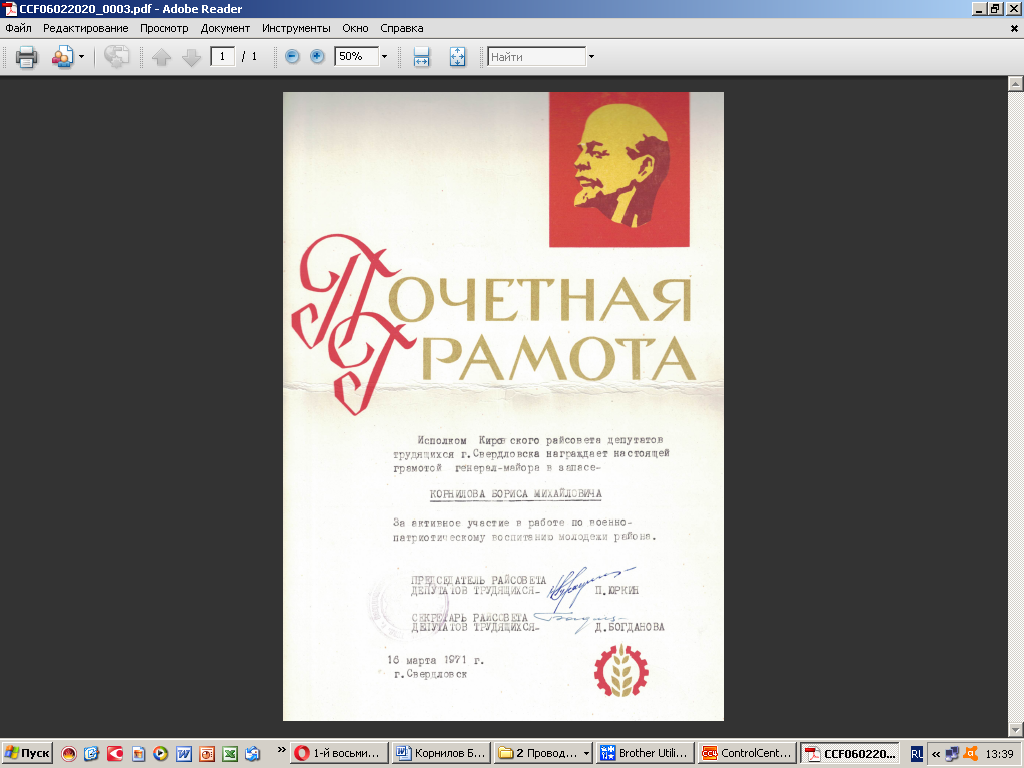 В Свердловске Борис Михайлович был членом Военно-научного общества офицеров и генералов запаса, активно участвовал в  военно-патриотическом воспитании молодежи, в общественной работе по обучению основам безопасности. 